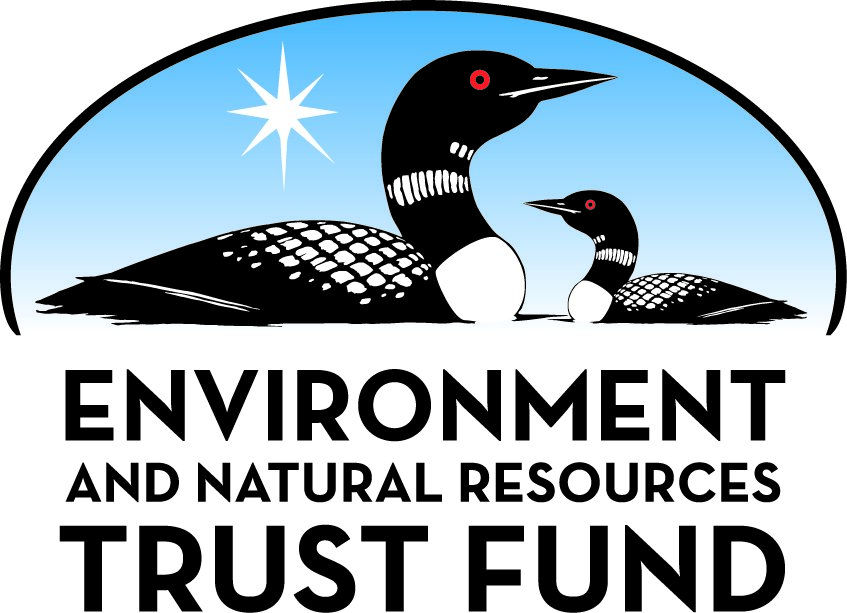 Environment and Natural Resources Trust Fund2021 Request for ProposalGeneral InformationProposal ID: 2021-109Proposal Title: Moose Lake - Trunk Highway 73 TrailProject Manager InformationName: Katie BloomOrganization: City of Moose LakeOffice Telephone: (218) 485-4010Email: kbloom@ci.mooselake.mn.usProject Basic InformationProject Summary: The City of Moose Lake will be constructing a non-motorized recreation trail along Highway 73. This new trail will connect to several regional existing trails in the Moose Lake area.Funds Requested: $330,000Proposed Project Completion: 2021-11-30LCCMR Funding Category: Land Acquisition for Habitat and Recreation (G)Project LocationWhat is the best scale for describing where your work will take place?  
	Region(s): NEWhat is the best scale to describe the area impacted by your work?  
	StatewideWhen will the work impact occur?  
	During the ProjectNarrativeDescribe the opportunity or problem your proposal seeks to address. Include any relevant background information.Trunk Highway 73 in Moose Lake has historically provided excellent pedestrian facilities with sidewalks on both sides from the Moose Horn River north to 5th Street in Moose Lake. The Moose Lake school was previously located at the end of 5th Street and the sidewalks on TH 73 provided a safe corridor for pedestrians. In 2017 a new Moose Lake School was constructed on County Highway 10. With the new location, Trunk Highway 73 is the only corridor from residential and downtown areas of Moose Lake to the school. There are no pedestrian facilities along TH 73 from the Moose Horn River to the round-a-bout at County Road 10, and then south along County Road 10 to the new school. This has left an unsafe condition for students and pedestrians who now have to walk on the shoulder of TH 73. In addition, the Willard Munger trail connects to the current sidewalks of TH 73 north of the Moose Horn River in two separate areas. In one location it connects into a City Trail that loops around the easterly portion of the City. This City loop trail has similar issues with dead ending at TH 73 within the City.What is your proposed solution to the problem or opportunity discussed above? i.e. What are you seeking funding to do? You will be asked to expand on this in Activities and Milestones.The City of Moose Lake is applying to the LCCMR for funds to design and construct a 1.2 mile non-motorized recreational trail. The trail would be constructed on an off-street pedestrian corridor along TH 73 from the trail terminus at the Moose Horn River to County Road 10 round-a-bout and south to the school (See Attached Map). The corridor would consist of a 10-foot-wide paved trail on the south side of TH 73 that would facilitate two-way traffic. This connection provides a safe corridor for pedestrians along TH 73 resulting in a benefit to the community.  The primary users of this trail will be pedestrians, bicyclists and roller bladers. This trail will provide a connection to the Soo Line Trail, the Willard Munger State Trail and will eventually connect to the Portage Trail. The trail would also provide non-motorized access to regional tourist attractions and area state parks. Access will also be provided to City attractions including parks, campground, museum, public water landing and the downtown business sector. This trail and its connecting trails will provide users many opportunities to view a variety of wildlife common in northern Minnesota.What are the specific project outcomes as they relate to the public purpose of protection, conservation, preservation, and enhancement of the state’s natural resources? The completion of this project will provide enhanced outdoor recreation opportunities for residents and tourists to access additional non-motorized trails in northern Minnesota.  This trail will connect to the Willard Munger Trailhead Facilities, Moose Lake State Park, Moosehorn River Water Access and Moose Lake Campground.  From Moose Lake, trails and trail connections allow users access to trails that run from Duluth to Hinckley to Cass Lake.Activities and MilestonesActivity 1: Project Construction EngineeringActivity Budget: $100,000Activity Description: 
Construction Engineering includes construction administration, onsite observation, staking and material testing.Activity Milestones: Activity 2: Project ConstructionActivity Budget: $230,000Activity Description: 
Construction of a 10 foot wide, paved trail that will be ADA compliant and will meet all necessary state and local requirements (See Attached Visual)Activity Milestones: Project Partners and CollaboratorsLong-Term Implementation and FundingDescribe how the results will be implemented and how any ongoing effort will be funded. If not already addressed as part of the project, how will findings, results, and products developed be implemented after project completion? If additional work is needed, how will this be funded? 
The operation and maintenance of all phases of this project is under the auspices of the City of Moose Lake. Moose Lake is committed to provide all necessary funds to operate and maintain the trail for a minimum of twenty years.   The trail will be constructed with materials that require a low level of maintenance over the next 20 years.  The city will annually evaluate the condition and operations of the trail. Seasonal maintenance (mowing, weed control, sweeping, trail repair, etc.) is estimated to be $15,000 annually.  This will be a line item in Moose Lakes’ annual budget.Project Manager and Organization QualificationsProject Manager Name: Katie BloomJob Title: Interim City AdministratorProvide description of the project manager’s qualifications to manage the proposed project. 
The overall manager for this project will be the City of Moose Lake under the direction of the Mayor/City Council and City Staff. Additional project management and over-site will come from the consulting engineer. Katie Bloom(Interim City Administrator), Ted Shaw (Mayor), Phil Entner (Public Works Director) have been overseeing the development of this project since its initial inception and have many years of experience in overseeing large city construction projects.  
The City of Moose Lake is governed by a Mayor and four council members. With a staff of 16 full-time and 31 part-time and seasonal employees, the City provides a wide range of services including public safety, public works, water, sewer, and parks and recreation. The City also operates a public library, a liquor store and a license bureau; municipal electric operations are provided by the Moose Lake Power and Light.  Their staff includes a City Administrator, clerk­ treasurer, public works director, water and light commission, park manager, library director, and police chief.Organization: City of Moose LakeOrganization Description: 
Moose Lake is a small community of 2,800 residents located on a lake in Northeastern Minnesota. Moose Lake is located 43 miles southwest of Duluth and 112 miles north of Minneapolis–Saint Paul. 
Moose Lake is a popular destination for tourists who enjoy the area’s beautiful lakes, rivers and forests. During peak vacation seasons, Moose Lake experiences a dramatic increase of people coming to the city as a result of visitors from area resorts and cabins and motorists passing through on their way to northern vacation sites in the Iron Range and the Arrowhead regions.
Moose Lake State Park  attracts anglers, hikers, canoeists, swimmers, and campers while the Moose Lake Agate and Geological Center offers informative displays focusing on rocks, minerals and area geology. The Willard Munger State Trail and Soo Line Trail both run through the City of Moose Lake.  The Munger Trail connects Hinckley and Duluth and offering hiking, bicycling, inline skating and snowmobiling.  The Soo Line Trail provides four wheeling and snowmobiling across the State.
Moose Lake enjoys a healthy local economy with an updated downtown business district, expanded state of the art medical campus, and growing freeway development.Budget SummaryClassified Staff or Generally Ineligible ExpensesNon ENRTF FundsAttachmentsRequired AttachmentsVisual ComponentFile: Alternate Text for Visual ComponentVisual Shows Trail Location and Connecting TrailsOptional AttachmentsSupport Letter or OtherAdministrative UseDoes your project include restoration or acquisition of land rights? 
	NoDoes your project have patent, royalties, or revenue potential? 
	NoDoes your project include research? 
	NoDoes the organization have a fiscal agent for this project? 
	NoDescriptionCompletion DateConstruction Engineering Start2021-05-31Construction Engineering Completed2021-11-30DescriptionCompletion DateProject Bid2020-10-31Construction Start2021-05-31Construction Completed2021-11-30NameOrganizationRoleReceiving FundsGeneral Contractor Hired Through A Competitive Bidding ProcessGeneral ContractorProject ConstructionYesConsulting Engineer - Hired Through a Qualifications ProcessConsulting EngineerProject Management and Project AdministrationYesMNDOT StaffMNDOTFunderNoDNR StaffDNRFunderNoCounty StaffCarlton CountyProject Management and Grant AdministrationNoCategory / NameSubcategory or TypeDescriptionPurposeGen. Ineli gible% Bene fits# FTEClass ified Staff?$ AmountPersonnelSub Total-Contracts and ServicesEngineering Firm Hired Through A Competitive ProcessProfessional or Technical Service ContractThe Engineering Firm Will Be Responsible For Project Design And Construction Administration1$100,000Sub Total$100,000Equipment, Tools, and SuppliesSub Total-Capital ExpendituresSub Total-Acquisitions and StewardshipSub Total-Travel In MinnesotaSub Total-Travel Outside MinnesotaSub Total-Printing and PublicationSub Total-Other ExpensesGeneral Contractor Hired Through A Competitive Bid ProcessGeneral Contractor Will Be Responsible For Constructing The Trail$230,000Sub Total$230,000Grand Total$330,000Category/NameSubcategory or TypeDescriptionJustification Ineligible Expense or Classified Staff RequestCategorySpecific SourceUseStatusAmountStateCashMNDOT Local Partnership ProgramTrail ConstructionSecured$610,000CashSafe Routes to SchoolTrail Design and ConstructionSecured$300,000CashDNRProject ConstructionSecured$150,000State Sub Total$1,060,000Non-StateNon State Sub Total-Funds Total$1,060,000TitleFileLCCMR ResolutionLCCMR Support Letters